Doc. Lenčéš získal prestížne ocenenie od Európskej keramickej spoločnostiPočas 13-tej medzinárodnej konferencie Európskej keramickej spoločnosti (ECerS), ktorá sa konala v júni 2013 vo Francúzskom Limoges, bol doc. Ing. Zoltán Lenčéš, PhD. zvolený za člena Vedeckej rady ECerS (Fellow of the ECerS). Takéto členstvo je veľmi prestížnym ocenením jeho vedeckej činnosti a znamená významný úspech nielen pre neho samého, ale aj pre SSiVTS na medzinárodnom poli. Zoli gratulujeme!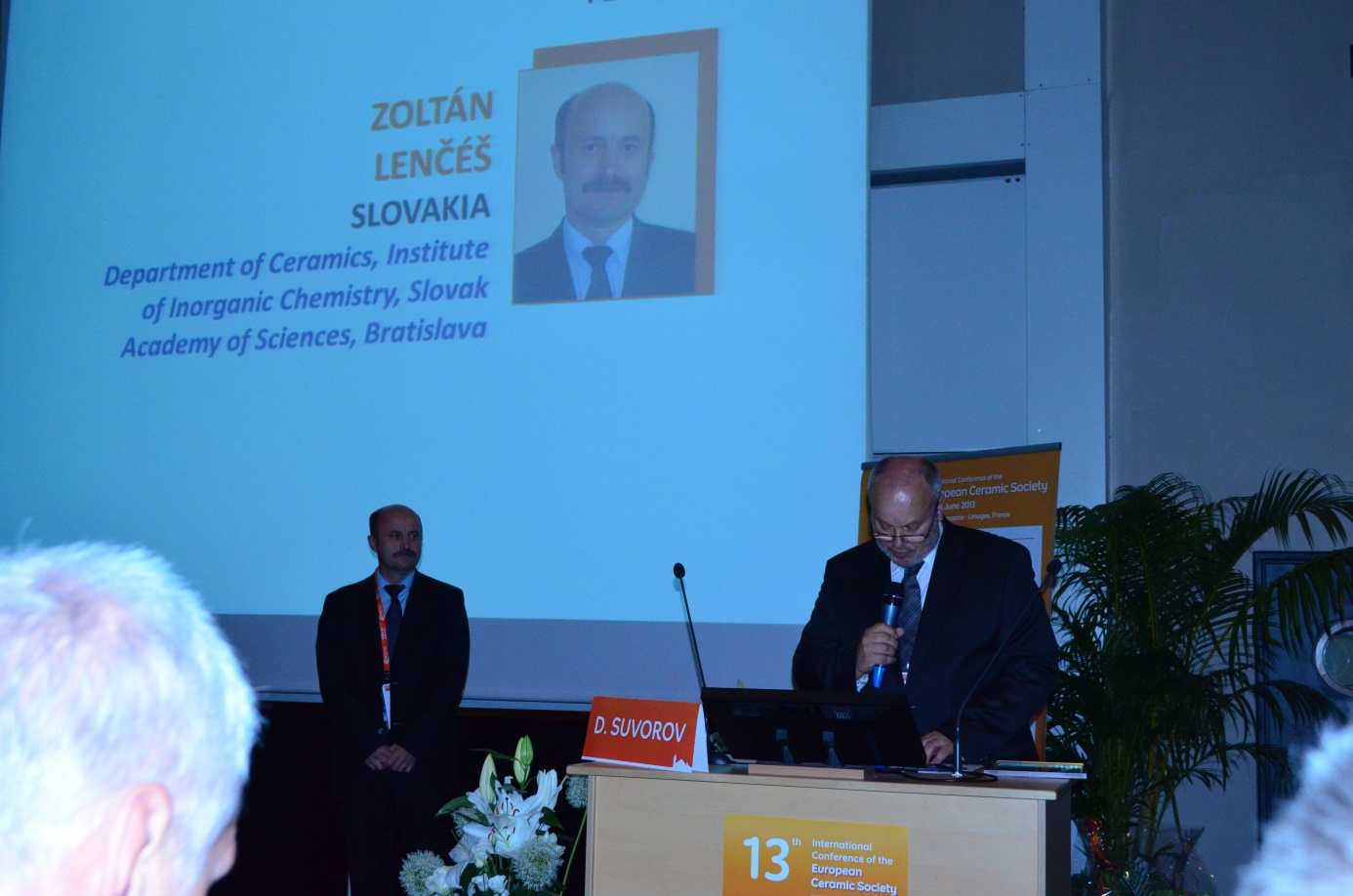 